Sağlıklı Hayat Sağlıklı Beslenme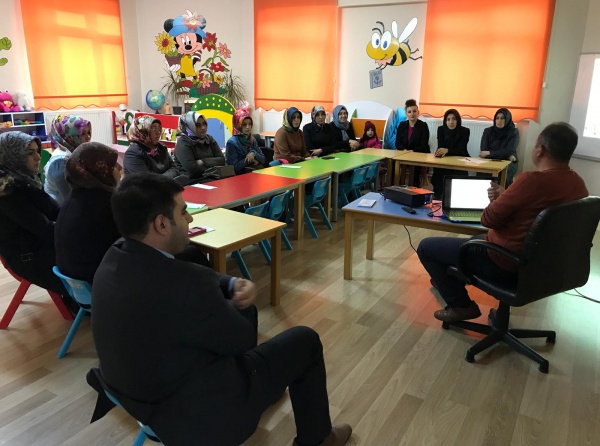 